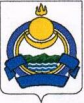 РЕСПУБЛИКА  БУРЯТИЯ  МУХОРШИБИРСКИЙ РАЙОН МУНИЦИПАЛЬНОЕ ОБРАЗОВАНИЕ СЕЛЬСКОЕ ПОСЕЛЕНИЕ «ХОШУН-УЗУРСКОЕ»      РАСПОРЯЖЕНИЕ  16 июля 2019 г.                                                                                № 26                       Хошун-УзурО назначении ответственного лица                                                                                                              за формирование, ведение и                                                                                                                   актуализацию информации в                                                                                    государственном адресном реестре (ФИАС)           Руководствуясь письмом  УФНС России по Республике Бурятия  № 11-20/12376@от 02.07.2019 г. «О проблемных вопросах ФИАС», распоряжаюсь: Утвердить Перечень ответственных лиц – по ведению государственного адресного реестра и эксплуатации федеральной информационной адресной системы согласно Приложению к настоящему распоряжению; Контроль за исполнением распоряжения оставляю за собой.       Глава МО СП « Хошун-Узурское »       _____________    Ж.Д.ИвановПриложение  к  распоряжениюМО СП «Хошун-Узурское» Мухоршибирского района от 16.07.2019 № 26_Перечень ответственных лиц – по ведению государственного адресного реестра и эксплуатации федеральной информационной адресной системыТел.  8-30143-28-324Эл.адрес: gombozhapova82@mail.ru                         Глава МО СП « Хошун-Узурское »       _____________    Ж.Д.ИвановФИОДолжностьСфера ответственностиКонтактный телефон (IP и городской)Цыденова Ирина Дамдинсуруновнаспециалистформирование и размещение сведений о присвоении объекту адресации адреса или об его аннулировании в государственном адресном реестре ( жилые и нежилые дома, строения)89836378601Омбоева Лариса Кимовна  специалист  по земельным вопросам    формирование и размещение сведений о присвоении объекту адресации                                адреса или об его аннулировании в государственном адресном реестре ( земельные участки)89503809771,89148308239